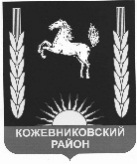 АДМИНИСТРАЦИЯ    кожевниковского   районараспоряжение06.04.2018 г.                                                                                                            № 157-рс. Кожевниково   Кожевниковского района   Томской областиО создании комиссии по обследованию установок автоматической пожарной сигнализации в учреждениях образования Кожевниковского районаО создании комиссии по обследованию установок автоматической пожарной сигнализации в учреждениях образования Кожевниковского районаВ целях проверки состояния автоматической пожарной сигнализации (далее АПС) и системы оповещения о пожаре в образовательных учреждениях Кожевниковского района, в соответствии с письмом директора ООО «Спецмонтаж» Танаева Е.В.:1.	Создать комиссию по проверке АПС и системы оповещения о пожаре на соответствие нормативным правовым актам в составе:Председатель комиссии:Вакурин Владимир Иванович – заместитель Главы Кожевниковского района по жилищно-коммунальному хозяйству, строительству, общественной безопасности Члены комиссии:Цалко Владимир Николаевич – главный специалист по делам ГО и ЧС Администрации Кожевниковского района;Евдокимова Вера Егоровна – методист МКУ «Кожевниковский РМЦ» (по согласованию).Фархутдинов Станислав Русланович – начальник ОНД и ПР  Кожевниковского района (по согласованию);Танаев Евгений Владимирович – директор ООО «Спецмонтаж» (по согласованию);Руководитель проверяемого образовательного учреждения.Комиссии  в срок до 25.04.2018 года провести проверку установок автоматической пожарной сигнализации и систем оповещения о пожаре.Руководителям образовательных учреждений в срок до 16.04.2018 года подготовить документацию по вводу в эксплуатацию, техническому обслуживанию и планово - предупредительному ремонту, частоте ложного срабатывания АПС и системы оповещения о пожаре.           4. Результаты   проверки  рассмотреть  на  заседании  комиссии   с участием начальника отдела образования.          5. Разместить настоящее распоряжение на официальном сайте органов местного самоуправления Кожевниковского района.           6. Настоящее распоряжение вступает в силу с даты его подписания.  Заместитель Главы района                                                       Начальник отдела правовойпо жилищно коммунальному, хозяйству                                  и кадровой работыстроительству, общественной безопасности                             ____________ Пономаренко М.В.                                                                                            Вакурин В.И.	     __.04.18                                                                                    __.04.18  В. Н. Цалко 838244 (21953)отдела образования.          5. Разместить настоящее распоряжение на официальном сайте органов местного самоуправления Кожевниковского района.           6. Настоящее распоряжение вступает в силу с даты его подписания.  Заместитель Главы района                                                       Начальник отдела правовойпо жилищно коммунальному, хозяйству                                  и кадровой работыстроительству, общественной безопасности                             ____________ Пономаренко М.В.                                                                                            Вакурин В.И.	     __.04.18                                                                                    __.04.18  В. Н. Цалко 838244 (21953)отдела образования.          5. Разместить настоящее распоряжение на официальном сайте органов местного самоуправления Кожевниковского района.           6. Настоящее распоряжение вступает в силу с даты его подписания.  Заместитель Главы района                                                       Начальник отдела правовойпо жилищно коммунальному, хозяйству                                  и кадровой работыстроительству, общественной безопасности                             ____________ Пономаренко М.В.                                                                                            Вакурин В.И.	     __.04.18                                                                                    __.04.18  В. Н. Цалко 838244 (21953)